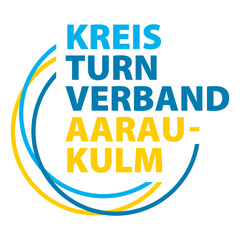 Meldung CH-Meister 2023Liebe Vereinspräsidentinnen und VereinspräsidentenDieses Jahr haben wieder Schweizermeisterschaften haben stattgefunden. Bitte teilt mir die Teilnahme und den Erfolg eurer Abteilung / Verein bis am Sonntag, 29. Oktober 2023 mit. Verein	     Turner/in	     Disziplin	     Erfolg		     Bitte beachtet, dass an der DV nur anwesende Turner/innen und Vereine erwähnt und allenfalls geehrt werden. Herzlichen Dank für eure Mithilfe und die termingerechte Rücksendung an Pamela WehrliRynetelstrasse 65722 Gränichenpamela.wehrli@bluewin.chSportliche GrüssePamela Wehrli